ҚАЗАҚСТАН РЕСПУБЛИКАСЫНЫҢ ДЕНСАУЛЫҚ САҚТАУ МИНИСТРЛІГІ МИНИСТЕРСТВО ЗДРАВООХРАНЕНИЯ РЕСПУБЛИКИ КАЗАХСТАНС.Ж.АСФЕНДИЯРОВ атындағы ҚАЗАҚ ҰЛТТЫҚ МЕДИЦИНА УНИВЕРСИТЕТІКАЗАХСКИЙ НАЦИОНАЛЬНЫЙ МЕДИЦИНСКИЙ УНИВЕРСИТЕТ им. С.Д.АСФЕНДИЯРОВАФАРМАКОЛОГИЯ КАФЕДРАСЫКАФЕДРА ФАРМАКОЛОГИИ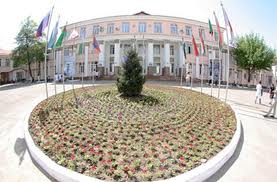 «Жергілікті анестетиктер: кешегі күні мен бүгіні және болашағы» Қазақстан Республикасы Тәуелсіздігінің 20 - жылдығы  қарсаңында  «Университет күндері» мен фармацевтикафакультетінің  60-жылдығына және ҚазҰМУ профессоры  Д.М. Кадырованың 70- жылдық мерейтойына  арналған  республикалық  ғылыми-практикалық конференцияның БАҒДАРЛАМАСЫ ПРОГРАММАРеспубликанской  научно-практической конференции,  посвященной 20-летию Независимости Республики Казахстан, приуроченной  ко «Дням университета», 60-летию фармацевтического факультета  и 70 - летию профессора КазНМУ  Д.М. Кадыровой«Местные анестетики: вчера, сегодня, завтра»12 желтоқсан  2011  жыл12 декабря 2011 года АлматыҰйымдастырушылар : С.Ж.Асфендияров атындағы  ҚазҰМУ, фармакология кафедрасыОрганизаторы: кафедра фармакологии КазНМУ им. С.Д.АсфендияроваҰйымдастыру комитеті (организационный комитет): Г.М.Пичхадзе – төрағасы (председатель)Ш.О. Имашова – жауапты орындаушы  (ответственный исполнитель)С.Р.Насырова – хатшы  (секретарь)Ұйымдастыру комитетінің мүшелері (члены оргкомитета):К.Д.Пралиев (ҚР  ҰҒА академигі, хим.ғ. д.)У.М.Датхаев (фарм.факультетінің  деканы, ф.ғ.д.)Г.О.Устенова («Фармация» департаментінің директоры, ф.ғ.к.)09:30 – 10:00	    Конференцияға қатысушыларды тіркеу. Өтетін орны – Төле би көшесі, 94.                        Фармакология кафедрасы, № 207 аудитория.    Регистрация участников конференции. Место проведения – ул. Толе би, 94.                        Кафедра фармакологии, аудитория № 207.10:00 – 13:45	   Баяндамалар.   Доклады.Құрметті______________________________________________________!Сізді Республикалық ғылыми-практикалық конференцияға  қатысуға шақырамыз.12 желтоқсан  2011  жылӨтетін орны – Төле би көшесі, 94.Фармакология кафедрасы, № 207 аудитория.Басталуы: 09.30Уважаемый (ая) ___________________________________________________!Имеем честь пригласить Вас принять участие в работе Республиканской  научно-практической конференции12 декабря 2011 года Место проведения – ул. Толе би, 94.Кафедра фармакологии, аудитория № 207.Начало: 09.3009.30 -10.00	Конференцияға қатысушыларды тіркеу.                        Регистрация участников конференции.10.00-10.30    Құттықтау сөз:                         Қ.Ж.Пірәлиев- ҚР  ҰҒА академигі, хим.ғ. д.                        У.М.Датхаев – фармацевтика   факультетінің деканы, ф.ғ.д.                        Г.М.Пичхадзе, кафедра меңгерушісі, проф.                        Приветствие участникам конференции:                        К.Д. Пралиев – академик НАН РК, д.хим.наук                        У.М.Датхаев – декан фармацевтического факультета, д.ф.н.                        Г.М.Пичхадзе, зав. каф., проф.	Конференция баяндамаларыДоклады конференции(модераторлар: акад. Қ.Ж.Пірәлиев, проф. Г.М.Пичхадзе). (модераторы: акад. НАН РК  К.Д.Пралиев, проф. Г.М.Пичхадзе).Актовая речь:10.30-11.00  Достижения и перспективы  изучения местноанестезирующих средств.  Кадырова Д.М., профессор  КазНМУ,  г. Алматы    Доклады:                                        11.00-11.10    Изучение комплекса β-циклодекстрина с 1-(3н.-бутоксипропил)-4-винилацетилен-4-бензоилоксипиперидином методом ямр-спектроскопии. Абдильданова А.А., Кемельбеков У.С., Калдыбекова Г.М.,   Кокшетауский университет имени Ш. Валиханова, лаборатория  инженерного профиля, г.Кокшетау11.10-11.15   Вопросы и ответы.11.15-11.25    Пиперидин туындыларының жаңа жергілікті анестетиктерді іздестірудегі маңыздылығы.  Насырова С.Р., м.ғ.к.,  Алматы қ.11.25-11.30   Сұрақ - жауап.11.30-11.40 	Исследование комплекса 1-(2-метоксиэтил)-4-винилацетилен-4-бензоилоксипиперидина с β-циклодекстрином методом спектроскопии ямр. Оспанов И.Е., Кемельбеков У.С., Абдильданова А.А. Кокшетауский университет имени Ш. Валиханова, лаборатория  инженерного профиля, г.Кокшетау 11.40-11.45   Вопросы и ответы.  11.45-11.55	Амидоксим туындыларының мембранатұрақтандырғыш әсері. Мухамеджанова Г.С., м.ғ.к.,  Алматы қ.11.55-12.00   Сұрақ – жауап. 12.00-12.10  	 Определение состава комплексов включения казкаина и просидола с β-     циклодекстрином методом УФ-спектроскопии. Кемельбеков У.С., Абдильданова А.А. Кокшетауский университет имени Ш. Валиханова, лаборатория  инженерного профиля, г.Кокшетау 12.10-12.15   Вопросы и ответы.12.15-12.25   Пиперидин туындыларының мембранатұрақтандырғыш әсері.  Есетова К.У., м.ғ.к., Алматы қ.12.25- 12.30  Сұрақ – жауап.                                                        12.30-12.40   	Комплекс 1-(2-этоксиэтил)-4-фенил-4-ацетоксипиперидина с β-циклодекстрином и их спектры ямр  Шарипов Р.А., Кемельбеков У.С., Абдильданова А.А. г.Кокшетау12.40-12.45    Вопросы и ответы.  12.45-12.55 Изучение острой токсичности  вновь синтезированных производных    амидоксима.  Амиркулова М.К.,   г. Алматы12.55-13.00   Вопросы и ответы.13.00-13.10   Применение местных анестетиков в клинической ортопедии. Саменов  Ж.К.     Зав. каф. ортопедической стоматологии АСИПДО,  г. Алматы13.10-13.15   Вопросы и ответы.  13.15-13.25   	Применение местных анестетиков в офтальмологии. Утельбаева З.Т., КазНМУ,   к.м.н., доцент кафедры глазных болезней. 13.25-13.30   Вопросы и ответы.  13.30-13.40 	Жаңадан синтезделген қосылыстардың фармакологиялық қасиеттеріне     наноқұрылымды биополимерлердің әсерлері.Имашова Ш.О., м.ғ.к., Алматы қ.13.40-13.45   Сұрақ – жауап.      Пікірталас және конференция төрағасының қорытынды сөзі (обсуждение докладов и заключительное слово  председателя конференции)                    Кофе- брейк